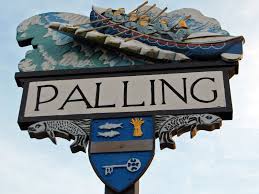 Members of the Parish and Press are welcome to attendMinutes are draft until approved at a subsequent meetingwww.seapallingpc.norfolkparishes.gov.ukAttended by Cllr Matthews (Chairman) Cllr J Cocker (Vice Chairman), Cllrs S Deary, G Casson, M Vacca.  In attendance: Patsy Adams, Clerk & Richard Price, County Councillor. One member of the public.APOLOGIES FOR ABSENCE Cllr Burrell and Cllr CraferDECLARATIONS OF INTEREST AND REQUESTS FOR DISPENSATIONS  NonePUBLIC PARTICIPATION – A member of the public has recently started a Community Speed Watch Group, Members were informed that the group await the Police Co-ordinator to do a risk assessment on site.  Training will commence in the New Year.  The Member of the public was thanked, and Members commented that they looked forward to seeing the results.TO APPROVE THE MINUTES OF THE MEETING HELD ON  18th October  2022.  Considered and approved.COUNTY & DISTRICT COUNCILLOR and POLICE REPORTSCounty Councillor.  Cllr Price:The Boundary Commission have decided to keep Sea Palling within the North Norfolk BoundaryDuncan Baker MP has made two trips to Ukraine to deliver essential itemsThe SAM2 sign is now installed on Waxham Road.  The top speed to date is 43 mph.   The Trod path previously discussed, proposed from the Waxham Road to the pavement has been agreed  There will be two paths.  Work is likely to start in the New YearDistrict Councillor  Cllr Blathwaite :Bin collection problems seem to be resolvedCommunity Connectors are now in place.  There role is to identify frail, elderly who may need additional support.Police Report:  Previously circulated.FINANCE and GOVERNANCETo consider the budget monitor.  On a proposal from Cllr Vacca Members agreed to accept the Budget MonitorTO CONSIDER THE PROPOSED BUDGET FOR THE FINANCIAL YEAR 2023 -24   After consideration and a proposal from Cllr Casson, Member agreed to accept the proposed budget and not to increase the precept.To receive the first quarter bank statement.  Considered and agreed.To receive the second quarter bank statement.  Considered and agreed.PLANNING – To receive Updates and consider new applications.  NoneITEMS THAT HAVE ARISEN SINCE THE PUBLICATION OF THE AGENDACllr Cocker (Vice Chairman) informed the meeting that the pavement issue report last month has not been rectified, however, a minor fault nearby has been!  The Clerk will report the fault again.ITEMS FOR THE NEXT AGENDA NoneDATE OF THE NEXT MEETING and to consider the frequency of future meetings.  The Clerk will forward dates for next year.  It was agreed that the Council will not alter the frequency of meetings.TO CLOSE the MEETING.  There being no further business.  The Chairman closed the meeting at 7.45pm